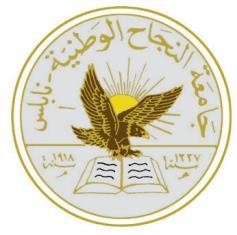 AN-Najah National University Faculty of Engineering Building Engineering Department Academic Green School Project Graduation project 2 Prepared by:  Malak Abu Ghannam Noran Malhas Gharam Odeh Supervised by: Dr. Monther Dwaikat 2018-2019 يعتمد هذا المشروع على تصميم المدرسة الأكاديمية الخضراء التي تقع في نابلس. التي ستكون صديقة للبيئة والمعروفة باسم المبنى الأخضر ، مع تطبيق أنظمة ملائمة للطلاب والموظفين.
سيتم اختيار هذا النوع من المباني المدرسية بسبب وجود الكثير من المباني المدرسية الكلاسيكية في نابلس ، وكذلك الحاجة إلى توفير بيئة مريحة وصحية وجديدة من نوعها للطلاب. هذا المفهوم الأخضر سوف يميز المشروع بين جميع المشاريع الأخرى.
سيتم الانتهاء من ذلك وفقًا للمقارنة الناتجة عن المواصفات الفنية لوزارة التعليم ومشروع المدرسة على أرض الواقع.
ستستأنف حياة المشروع حتى تصبح جميع الخطط جاهزة تتخللها الجوانب المعمارية والانشائية والميكانيكية والكهربائية والتكييف والتهوية والحريق. ستتألف المخططات المعمارية من تحليل الموقع والارتفاعات والتوزيع الوظيفي للمبنى. ستشمل المخططات الانشائية توزيع الأعمدة والجسور والقواعد والجسور الأرضية وتخطيط السقف باستخدام نظام انشائي مناسب اقتصاديًا وامن. تأخذ المخططات الميكانيكية والكهربائية في الاعتبار نظام الصرف الصحي ونظام إمدادات المياه والكهرباء وتوزيع الإضاءة وحساباتها الحريق و التحليل البيئي و يتفرع إلى المحاكاة الحرارية والإضاءة والصوتية.
في النهاية ، سيكون هناك تقرير يتضمن جميع تفاصيل التصميم وشروطه ، وسيتم تقديم جدول بالكميات ورسومات للايضاح .